CURRICULUM VITAECURRICULUM VITAECURRICULUM VITAECURRICULUM VITAECURRICULUM VITAEICHSAN SAURIICHSAN SAURIKp. Cipopokol hilir 01/03 Kec. Caringin - BogorHP : 085693613190Ichanknettbiz@Gmail.comRESUME SUMMARYRESUME SUMMARY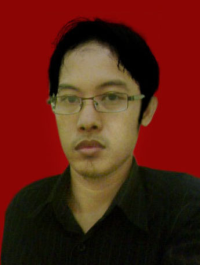 Latest PositionLatest PositionIT EngineerTotal Year(s) of Work ExperienceTotal Year(s) of Work Experience14 YearsLatest Job FunctionLatest Job FunctionInformation Technology EngineerLatest Industry SectorLatest Industry SectorManufacturing ( Pharmation )Latest Career LevelLatest Career LevelSeniorHighest Education AttainedHighest Education AttainedDegreePERSONAL PARTICULARSPERSONAL PARTICULARSGenderGenderMaleDate of BirthDate of Birth22-Aug-79NationalityNationalityIndonesiaMarital StatusMarital StatusMarriedLiving LocationLiving LocationBogor, Jawa BaratReligionReligionMoslemEXECUTIVE SUMMARYEXECUTIVE SUMMARY1. Fast Leaner1. Fast Leaner2. Good Analytical Thinking2. Good Analytical Thinking3. Continuous Improvement3. Continuous Improvement4. Able to Work Individual or Team4. Able to Work Individual or Team4. Able to Work Individual or Team5. Responsible to task5. Responsible to taskEDUCATIONEDUCATION2002-20082002-2008STIKOM CIPTA KARYA INFORMATIKA, Computer Since ( major : Technique Informatics )STIKOM CIPTA KARYA INFORMATIKA, Computer Since ( major : Technique Informatics )STIKOM CIPTA KARYA INFORMATIKA, Computer Since ( major : Technique Informatics )STIKOM CIPTA KARYA INFORMATIKA, Computer Since ( major : Technique Informatics )Grade / GPA : 3.03Grade / GPA : 3.031998-20001998-2000SMU Negeri 1 Cijeruk, Science ( major : IPA )SMU Negeri 1 Cijeruk, Science ( major : IPA )SMU Negeri 1 Cijeruk, Science ( major : IPA )WORK EXPERIENCEWORK EXPERIENCEPT. FUTAMED PHARMACEUTICALSPT. FUTAMED PHARMACEUTICALSPT. FUTAMED PHARMACEUTICALSJan 2013 - Present( Pharmation Insdustry )( Pharmation Insdustry )PT. FUTAMI FOOD AND BAVERAGESPT. FUTAMI FOOD AND BAVERAGESPT. FUTAMI FOOD AND BAVERAGES( Food & Beverage Industry )( Food & Beverage Industry )IT EngineerIT Engineer- Hardware/Software troubleshooting- Hardware/Software troubleshooting- Hardware/Software troubleshooting- Hardware/Software nstallation- Hardware/Software nstallation- Network Engineer ( LAN, WAN, Router, MIkrotik, Wireless )- Network Engineer ( LAN, WAN, Router, MIkrotik, Wireless )- Network Engineer ( LAN, WAN, Router, MIkrotik, Wireless )- Help Desk / User Support ( Microsoft office / tools office )- Help Desk / User Support ( Microsoft office / tools office )- Help Desk / User Support ( Microsoft office / tools office )- Maintenance ( Backup & Cleaning )- Maintenance ( Backup & Cleaning )- Maintenance ( Backup & Cleaning )- Server management & Maintenance- Server management & Maintenance- Server management & Maintenance- Web administrator and developer- Web administrator and developer- Web administrator and developer- Design Graphic ( Corel Draw, Photoshop )- Design Graphic ( Corel Draw, Photoshop )- Design Graphic ( Corel Draw, Photoshop )- PABX management & Maintenance ( telphone, Paging system )- PABX management & Maintenance ( telphone, Paging system )- PABX management & Maintenance ( telphone, Paging system )- Time attandance Management ( Finger print system )- Time attandance Management ( Finger print system )- Time attandance Management ( Finger print system )- Time program management - Time program management - IP CCTV camera- IP CCTV camera- Door Lock Management- Door Lock Management- SOP standar management ( ISO preparation audit )- SOP standar management ( ISO preparation audit )- SOP standar management ( ISO preparation audit )BALAI BESAR PELATIHAN KESEHATAN HEWAN ( BBPKH ) CINAGARABALAI BESAR PELATIHAN KESEHATAN HEWAN ( BBPKH ) CINAGARABALAI BESAR PELATIHAN KESEHATAN HEWAN ( BBPKH ) CINAGARAJan 2012 - Des 2012( The ministry of agriculture of the republic indonesia )( The ministry of agriculture of the republic indonesia )( The ministry of agriculture of the republic indonesia )IT EngineerIT Engineer- Hardware/Software troubleshooting- Hardware/Software troubleshooting- Hardware/Software troubleshooting- Hardware/SoftwareInstallation- Hardware/SoftwareInstallation- Network Engineer ( LAN, WAN, Router, MIkrotik, Wireless )- Network Engineer ( LAN, WAN, Router, MIkrotik, Wireless )- Network Engineer ( LAN, WAN, Router, MIkrotik, Wireless )- Help Desk / User Support ( Microsoft office / tools office )- Help Desk / User Support ( Microsoft office / tools office )- Help Desk / User Support ( Microsoft office / tools office )- Maintenance ( Backup & Cleaning )- Maintenance ( Backup & Cleaning )- Maintenance ( Backup & Cleaning )-  Server Administrator-  Server Administrator- Web administrator and developer- Web administrator and developer- Web administrator and developer- Design Graphic- Design GraphicPT. GEMALA KEMPA DAYA ( ASTRA GROUP )PT. GEMALA KEMPA DAYA ( ASTRA GROUP )PT. GEMALA KEMPA DAYA ( ASTRA GROUP )March 2000 - March 2010( Otomotive Manufacturing Industry )( Otomotive Manufacturing Industry )( Otomotive Manufacturing Industry )PRODUCTION PLANNING INVENTORY CONTROL ( PPIC )PRODUCTION PLANNING INVENTORY CONTROL ( PPIC )PRODUCTION PLANNING INVENTORY CONTROL ( PPIC )- Receiving Port Control ;- Receiving Port Control ;- Warehousing Control ( Inventory )- Warehousing Control ( Inventory )- Warehousing Control ( Inventory )- System analyst;- System analyst;- Production Scheduling control;- Production Scheduling control;- Raw Material Planning Control - Raw Material Planning Control - Order Handling Control ;- Order Handling Control ;- Delivery Control ;- Delivery Control ;- Weekly and Monthly Coordination Meeting ;- Weekly and Monthly Coordination Meeting ;- Weekly and Monthly Coordination Meeting ;SKILLSSKILLS1. Computer1. Computer- Technical- Hardware/Software troubleshooting- Hardware/Software Installation- Network Engineer ( LAN, WAN, Router, MIkrotik, Wireless )- Network Engineer ( LAN, WAN, Router, MIkrotik, Wireless )- Help Desk / User Support ( Microsoft office / tools office )- Help Desk / User Support ( Microsoft office / tools office )- Maintenance ( Backup & Cleaning )-  Server management & Maintenance- Web administrator and developer- Design Graphic ( Corel Draw, Photoshop )- PABX management & Maintenance ( telphone, Paging system )- PABX management & Maintenance ( telphone, Paging system )- Time attandance Management ( Finger print system )- Time attandance Management ( Finger print system )- Time program management - IP CCTV camera- Door Lock Management- SOP standar management ( ISO preparation audit )- SOP standar management ( ISO preparation audit )- Programming> PHP ( Midle )> SQL ( Midle )> Joomla ( Midle )- Language> English ( Midle )> Arabic ( Midle )- Managerial> Administratif> PPIC Management> IT Management2. Familiar with prepare auditing ( Certifications ISO/TS16949, OHSAS and ISO 14001, ISO 9001 )2. Familiar with prepare auditing ( Certifications ISO/TS16949, OHSAS and ISO 14001, ISO 9001 )2. Familiar with prepare auditing ( Certifications ISO/TS16949, OHSAS and ISO 14001, ISO 9001 )2. Familiar with prepare auditing ( Certifications ISO/TS16949, OHSAS and ISO 14001, ISO 9001 )( Ichsan Sauri, S.Com )